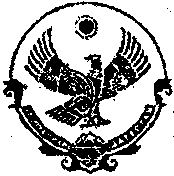 РЕСПУБЛИКА  ДАГЕСТАН  муниципальное  образование   «Бабаюртовский  район»Собрание депутатов муниципального районас. Бабаюрт  ул. Ленина  №29                                                                                            тел (87247)  2-13-31  факс 2-13-31						Решение  28  апреля    2017 года                                                             		   №143  -6РСО внесении изменений и дополнений в Положение об оплате труда работников муниципальных образовательных учреждений МР "Бабаюртовский район"В целях реализации Указа Президента Российской Федерации от 7.05.2012 года №597 «О мероприятиях реализации государственной социальной политики»  и в соответствии с частью 11 статьи 8  Федерального закона от 29.12.2012 года №273-ФЗ «Об образовании в Российской Федерации» и  Постановлением  Правительства Республики Дагестан от 30.11.2016 года №367 «О внесении изменений в постановление Правительства Республики Дагестан от 8.10.2009г №345»,Собрание депутатов муниципального района решает:I.В Положение об оплате труда работников муниципальных образовательных учреждений, находящихся в ведении МР «Бабаюртовский район»», принятого решением Собрания депутатов муниципального района от 19 мая 2011 года №77-5РС, с  изменениями  и дополнениями  от 28.09.2011г №110-5РС, от 22.11.2011 г №126-5РС, от 24.09.2012г №195-5РС, от 12.11.2012 года №206-5РС, от 09.01.2013 года № 217-5РС, от 03. 09. 2015 года №431 -5РС, от 30.03.2016 года №66-6РС внести следующие изменения и дополнения:1. Слова «  образовательные учреждения»  заменить словами « образовательные организации»,  слова «МОУ», «ОУ», «ДОУ» заменить словами «МОО»,   «ОО», «ДОО»2.  Нижеприведенные подпункты4.3.1-4.3.3.  пункта 4.3. части 4 изложить в следующей редакции: «4.3.1.профессиональная квалификационная группа должностей работников учебно-вспомогательного персонала первого уровня4.3.2.профессиональная квалификационная группа должностей работников учебно-вспомогательного персонала второго уровня4.3.3.профессиональная квалификационная группа должностей педагогических работников*в оклады (должностные оклады) педагогических работников включен размер ежемесячной компенсации на обеспечение книгоиздательской продукцией и периодическими изданиями. 2.Пункты 4.4 - 4.9. изложить в следующей редакции: « 4.4.Условия оплаты труда руководителей организаций устанавливаются в трудовом договоре, заключенном на основании типовой формы трудового договора, утвержденной Постановлением Правительства Российской Федерации от 12 апреля 2013 года №329 «О типовой форме трудового договора с руководителем муниципальной организации.4.8. Размер должностного оклада  руководителя организации определяется трудовым договором в зависимости от сложности труда, в том числе с учетом масштаба управления и особенностей деятельности и значимости организации. » .                                    4.9.Должностной оклад руководителя  МОО исчисляется по следующей формуле:  Орук = ЗПср х К, гдеОрук – должностной оклад руководителя;ЗПрук – размер средней заработной платы работников, которые относятся к основному персоналу МОО;К – коэффициент, учитывающий масштаб и уровень управления, утверждаемый  администрацией муниципального района. 3. В пункте 9 раздела II изложить в следующей редакции: «9.Средства на оплату труда, формируемые за счет бюджетных ассигнований республиканского бюджета Республики Дагестан, могут направляться организацией на выплаты стимулирующего характера. При этом объем средств на указанные выплаты должен составлять для педагогических работников общеобразовательных организаций не менее 21 процента, дошкольным образовательным организациям не менее 30 процентов, дополнительным образовательным организациям не менее 15 процентов.».4.В пункт 3 части III изложить в следующей редакции:«3.   Основаниями для определения критериев по начислению стимулирующих выплат работникам образовательных организаций по результатам труда являются следующее:Количество баллов по каждому основанию определяется общеобразовательной организацией самостоятельно, исходя из показателей работы МОО. Общее количество баллов не должно превышать 100 баллов, при этом для педагогических работников не менее 97 баллов.». II.Настоящее Решение направить Главе муниципального района для подписания и обнародования.III Администрации муниципального района, образовательным организациям привести локальные нормативно-правовые акты в соответствие с настоящим Решением.IY.Настоящее Решение вступает в силу со дня его официального обнародования и распространяется на взаимоотношении, возникающие с 1.01.2017годаПредседатель Собрания депутатов 					А.А.Акмурзаев муниципального района			Глава муниципального района 	                 				Э.Г.Карагишиев              										Утверждено									Решением Собрание депутатов									Муниципального  района									от 19 мая 2011 года №77-5РСС изменениями  и дополнениями от 28.09.2011г №110-5РС иОт 22.11.2011 г №126-5РС (п.2 Решения утратил силу)От 24.09.2012г №195-5РС От 12.11.2012 года №206-5РСОт 09.01.2013 года № 217-5РСот 30.07.2013г №267-5РСот 25.02.2014 года №313-5РСот 9.10.2014 года №357-5РСОт 03.09.2015 года № 431-5РСот 30.03.2016 года № 66-6РСот 28.04.2017 года № 143-6РС				ПОЛОЖЕНИЕоб оплате работников образовательных организаций, осуществляющие общеобразовательную деятельность на территории МР «Бабаюртовский район» (в  редакции от 28.04.2017 года № 143-6РС)			I.Общие положения.1.Система оплаты труда работников общеобразовательных организаций, понятия и термины, применяемые в Положении1.1.Настоящее Положение разработано в соответствии с Законом Республики Дагестан от 7 апреля 2009 года № 25 «О новых системах оплаты труда работников государственных учреждений Республики Дагестан», постановлением Правительства Республики Дагестан от 28 апреля 2009 г. № 117 «О введении новых систем оплаты труда работников государственных учреждений Республики Дагестан»,  приказом Министерства образования и науки Республики Дагестан от 28.10.2009 г № 799 «Методические рекомендации по новой системе оплаты труда работников государственных образовательных организаций, подведомственных Министерству образования и науки Республики Дагестан».1.2.Положение применяется при определении размера заработной платы руководителей, специалистов и иных служащих (технических исполнителей), а также рабочих, занимающих должности (профессии) в  образовательных организациях,осуществляющая в качестве основной цели ее деятельности образовательную деятельность по образовательным программам начального общего, основного общего и (или) среднего общего образования,находящихся в ведении МР «Бабаюртовский район» (далее по тексту – общеобразовательные организации - ОО) и предназначены для использования руководителями, кадровыми, юридическими и бухгалтерскими службами, профсоюзными организациями.1.3.Система оплаты труда работников общеобразовательных организаций устанавливается с учётом:- единого тарифно-квалификационного справочника работ и профессий рабочих;- единого квалификационного справочника должностей руководителей, специалистов и служащих; - государственных гарантий по оплате труда;- окладов (должностных окладов) по профессиональным квалификационным груп-пам и квалификационным уровням;- повышающих коэффициентов к должностному окладу;- перечня видов выплат компенсационного характера;- перечня видов выплат компенсационного характера;- перечня видов выплат стимулирующего характера;- единых рекомендаций Российской трехсторонней комиссии по урегулированиюсоциально-трудовых отношений;- мнения представительного органа работников.1.4. Понятия и термины, применяемые в Положении:- оклад (должностной оклад) – фиксированный размер оплаты труда работника с учетом повышающих коэффициентов без учета компенсационных, стимулирующих и социальных выплат;- заработная плата (оплата труда работника) – вознаграждение за труд в зависимости от квалификации работника, сложности, количества, качества и условий выполняемой работы, а также компенсационные выплаты (доплаты и надбавки компенсационного характера, в том числе за работу в условиях, отклоняющихся от нормальных, и иные выплаты компенсационного характера) и стимулирующие выплаты (доплаты и надбавки стимулирующего характера, премии и иные поощрительные выплаты);- фонд оплаты труда (далее-ФОТ)-объем средств общеобразовательных организаций на текущий финансовый год, с учетом доплат и надбавок, установленных федеральными, региональными и муниципальными законами и иными нормативными правовыми актами органов государственной власти;- основной персонал работников общеобразовательной организации-работники, непосредственно осуществляющие выполнение основных функций, для реализации которых создано муниципальные общеобразовательные организации (МОО);- доплаты-дополнительные выплаты к окладам, носящие компенсационный характер за дополнительные трудозатраты работника, которые связаны с условиями труда и характером отдельных видов работ.Перечень видов и порядок выплат компенсационного характера в МОО района приведен в приложении 2 к настоящему Положению.- Надбавки- дополнительные выплаты, носящие стимулирующий характер; могут носить постоянный или временный характер.      Положение о выплатах стимулирующего характера в МОО приведено в приложении 3 к настоящему Положению. 1.5.Нормы часов педагогической (преподавательской) работы определены постановлением Правительства РФ от 3 апреля 2003 года № 191 «О продолжительности рабочего времени (норме часов педагогической работы за ставку заработной платы) педагогических работников образовательных учреждений» (в редакции Постановлений Правительства РФ от 01.02.2005 г № 49, от 09.06.2007 г № 363).2.Формирование фонда оплаты труда МОУ2.1.Фонд оплаты труда МОО формируется на календарный год исходя из объема лимитов бюджетных обязательств республиканского бюджета Республики Дагестан и средств, поступающих из муниципального бюджета и средств, поступающих от приносящих доход деятельности.2.2.Фонд оплаты труда МОО состоит из фонда должностных окладов, фонда компенсационных выплат и фонда стимулирующих выплат. (Приложение 5 к настоящему Положению).3.Расчет заработной платы работников МОО3.1.Размер заработной платы зависит от величины должностного оклада и размеров повышающих коэффициентов.3.2.Заработная плата (Зпр) складывается из трех частей: ставка заработной платы (должностной оклад) с учетом повышающих коэффициентов (Т), компенсационные выплаты (К) и стимулирующие выплаты (Н).Зпр = Т + К + Н, где:Т = Док х П1 х (1 + П2 + П3); где:Док – должностной оклад в соответствии с профессиональными квалификационными группами.П1 – повышающий коэффициент за звание и ученую степень увеличивает оклад в следующих размерах:- при наличии звания «Заслуженный …» и «Народный…» - на 8 процентов;- при наличии ученой степени кандидата наук – на 8 процентов;- при наличии ученой степени доктора наук – на 16 процентов.П2 – повышающий коэффициент за специфику работы.Повышающий коэффициент за специфику работы определяется в следующих размерах:П3 – коэффициент за работу в сельской местности в размере-0,25.Повышающие коэффициенты учитываются по основной работе и работе, осуществляемой по совместительству. Установление повышающих коэффициентов образует новый оклад и выплаты компенсационного и стимулирующего характера исчисляются исходя из нового оклада.К – компенсационные выплаты, устанавливаемые в процентах к окладу с учетом повышающих коэффициентов, согласно приложению 1 к настоящему Положению.Н – стимулирующие выплаты, устанавливаемые согласно приложению 2 к настоящему Положению.4.Расчет заработной платы работников МОО4.1.Заработная плата директоров, заместителей директоров МОО  состоит из должностного оклада, выплат компенсационного и стимулирующего характера, установленных настоящим Положением.		(в редакции РС ДМР от 12.11.2012г №206-5РС, от 03.09.2015 года № 431-5РС)4.2. Должностной оклад директора МОО устанавливается в кратном отношении к средней заработной плате работников, которые относятся к основному персоналу, возглавляемого им МОО, и может составлять в размерене более двух указанной средней заработной платы. Порядок исчисления размера средней заработной платы для определения размера должностного оклада директора МОО устанавливается настоящим Положением в соответствии с Постановлением Правительства Республики Дагестан от 17 июня 2009 года № 184.( В редакции РС ДМР от 12.11.2012г №206-5РС, от 30.03.2016 года № 66-6РС)4.3.Должностные оклады по профессиональным квалификационным группам должностей работников образования устанавливается в следующих размерах:(В редакции РС ДМР от 28.09.2011 года №110-5РС,  от 12.11.206 -5РС)«4.3.1.профессиональная квалификационная группа должностей работников учебно-вспомогательного персонала первого уровня4.3.2.профессиональная квалификационная группа должностей работников учебно-вспомогательного персонала второго уровня4.3.3.профессиональная квалификационная группа должностей педагогических работников*в оклады (должностные оклады) педагогических работников включен размер ежемесячной компенсации на обеспечение книгоиздательской продукцией и периодическими изданиями. (Пункты 4.3.1.-4.3.3. в редакции РС ДМР от 28.04.2017 года №143-6РС)4.4.Условия оплаты труда руководителей организаций устанавливаются в трудовом договоре, заключенном на основании типовой формы трудового договора, утвержденной Постановлением Правительства Российской Федерации от 12 апреля 2013 года №329 «О типовой форме трудового договора с руководителем муниципальной организации.абзац 2 -  исключен РС ДМР от 30.03.2016 года № 66-6РС.)(Пункт 4.4. в редакции РС ДМР от 28.04.2017 года №143-6РС)4.5.К основному персоналу МОО относятся работники, непосредственно обеспечивающие выполнения основных функций, для реализации которых создано МОО.4.6.Перечень работников МОО, которые относятся к основному персоналу. 4.7.При определении средней заработной платы работников основного персонала МОО учитываются оклады (должностные оклады) (без учета повышения за работу в сельской местности), ставки заработной платы и выплаты стимулирующего характера (за исключением премий единовременного характера, не относящихся к оплате труда в связи с награждением ведомственными наградами и материальной помощи), за календарный год, предшествующий году установления оклада руководителю. 4.8.Для определения должностного оклада руководителя вводится повышающий коэффициент, учитывающий масштаб и уровень управления исходя из группы по оплате труда учреждения.(Пункт 4.8. в редакции РС ДМР от 28.04.2017 года №143-6РС)4.9.Должностной оклад руководителя  МОО исчисляется по следующей формуле: Орук = ЗПср х К, гдеОрук – должностной оклад руководителя;ЗПрук – размер средней заработной платы работников, которые относятся к основному персоналу МОО;К – коэффициент, учитывающий масштаб и уровень управления, утверждаемый администрацией муниципального района (Пункт 4.9. в редакции РС ДМР от 28.04.2017 года №143-6РС4.10.Отнесение к группам оплаты труда руководителей МОО осуществляется в зависимости от количества показателей МОО (контингент обучающихся, количество работников, наличие компьютерных классов и.т.д.) согласно пункту 4.13, настоящего Положения.4.11.Значения коэффициентов в зависимости от количества показателей МОУ« В редакции Решение СД МР от 22.11.2011 года №126-5РС)»:Группа по оплате труда - 1Группа по оплате труда – 2Группа по оплате труда – 3Группа по оплате труда – 4Дошкольные организации, оргпанизации дополнительного образования детей.Группа по оплате труда - 1Группа по оплате труда – 2Группа по оплате труда – 3Группа по оплате труда – 4Общеобразовательные лицеи и гимназии.Группа по оплате труда – 1	Группа по оплате труда – 2Группа по оплате труда – 3Детско-юношеские спортивные школы.Группа по оплате труда - 1Группа по оплате труда – 2Группа по оплате труда – 34.12.При наличии у руководителя учреждения первой квалификационной категории, соответствующий повышающий коэффициент снижается на 10%. Для руководителей учреждения, вновь назначаемых на эти ложности или не имеющих квалификационной категории, соответствующий повышающий коэффициент снижается на 20%.–(пункт исключен Решением СД МР от 22.11.2011 года №126-5РС)4.13.Объемные показатели, характеризующие масштаб управления МОО:4.14.Группа по оплате труда определяется не чаще одного раза в год комиссией, утвержденной администрацией муниципального района «Бабаюртовский район» ( далее - Комиссия) в устанавливаемом им порядке на основании соответствующих документов, подтверждающих наличие указанных объемных показателей МОО и ДОО и учреждений дополнительного образования, и утверждается учредителем . Группа по оплате труда для вновь открываемых учреждений образования устанавливается исходя из плановых (проектных) показателей, но не более чем на 2 года.(Решение СД МР от 12.11.2012 года №206-5РС)4.15. При наличии других показателей, не предусмотренных в данном Положении, но значительно увеличивающих объем и сложность работы в учреждении, суммарное количество баллов может быть управлением образования увеличено до 20 баллов.4.16.Конкретное количество баллов, предусмотренных по показателям с приставкой «до», устанавливается Комиссией.(Решение СД МР от 12.11.2012 года №206-5РС)4.17.При установлении группы по оплате труда руководящих работников контингент обучающихся (воспитанников) ОО определяется:- по общеобразовательным учреждениям – по списочному составу на начало учебного года;- по учреждениям дополнительного образования детей – по списочному составу постоянно обучающихся на 1 января. При этом в списочном составе обучающихся в организациях дополнительного образования детей, занимающиеся в нескольких кружках, секциях, группах, учитываются 1 раз.4.18.  Для определения суммы баллов за количество групп в дошкольных организациях принимается во внимание  их расчетное количество, определяемое путем деления списочного состава воспитанников по состоянию на 1 сентября на установленную Типовым положением предельную наполняемость групп.4.19. За наличие парникового, подсобного сельского, учебного хозяйств за каждый вид добавляется до 50 баллов в случае если каждый вид приносит доход школе и оно отражено в бухгалтерии управления образования.4.20. За руководителями образовательных организациях, находящимся на капитальном ремонте, сохраняется по оплате труда руководителей, определенная до начала ремонта, но не более чем на один год.4.21.  Администрация муниципального района «Бабаюртовский район» по обращению руководителя МОО может относить МОО, добившихся высоких и стабильных результатов работы, на одну группу по оплате труда выше по сравнению с группой, определенной по настоящим показателям. (Решение СД МР от 12.11.2012 года №206-5РС)4.22. В случае изменения размера должностного оклада руководителя образовательной организации вследствие увеличения средней величины заработной платы работников, которые относятся к основному персоналу  возглавляемого им организации, и (или) изменения группы оплаты труда руководителя образовательной организации, с ним заключается дополнительное соглашение к трудовому договору, предусматривающее соответствующее изменение размера должностного оклада руководителя.4.23.- исключен. (Решение СД МР от 12.11.2012 года №206-5РС)4.24. Директорам  образовательной организации и их заместителям разрешается вести в организациях, в штате которых они состоят, работу по специальности, но не более 9 часов недельной нагрузки. (Решение СД МР от 12.11.2012 года №206-5РС)4.25. Определение размеров заработной платы директоров и их заместителей по основной должности и работе по специальности, выполняемой в порядке совмещения, производится раздельно по каждой из должностей (виду работ).4.26. Размер стимулирования руководителя образовательной организации должен составлять не более 5% от общего фонда стимулирования работников данной организации. Конкретное значение процента от общего фонда стимулирования работников организации устанавливается администрацией   муниципального района.4.27. Стимулирование руководителей общеобразовательных организаций производится из общего фонда стимулирования работников общеобразовательной организации на основании «Положения о стимулировании директоров общеобразовательных организаций МР «Бабаюртовский район», утверждаемого администрацией   муниципального района. 4.28. Средства, направляемые на стимулирование руководителя общеобразовательной организации, определяются по «Методика расчета ежеквартальной стимулирующей доплаты руководителю общеобразовательного учреждения МР «Бабаюртовский район»», утверждаемой администрацией   муниципального района. 4.29. Для оценки деятельности руководителя общеобразовательной организации заполняется рейтинговый лист. Форма рейтингового листа утверждается администрацией   муниципального района.   4.30. Стимулирование заместителей директора производится на основании Положения о стимулировании заместителей директора, утвержденным Педагогическим Советом данной организации.( П.П. 4.26-4.30 дополнены Решением СД МР от 9.10.2014 года №357-5РС)5.Порядок формирования штатного расписания.5.1. Штатное расписание МОО разрабатывается  в соответствии с принятым   Собранием депутатов муниципального района  «Типовые штаты  руководящих работников административно-хозяйственного, учебно-вспомогательного и обслуживающего персонала начальных, неполных средних и средних общеобразовательных школ, детских  садов и яслей – садов, дополнительных штатов хозяйственного и обслуживающего персонала общеобразовательных школ с продленным днем в муниципальном образовании  «Бабаюртовский район»»  и  утверждается  приказом директора  МОО по согласованию с администрацией муниципального района.( В редакции РС ДМР от 12.11.2012г №206-5РС, от 30.03.2016 года № 66-6РС)5.2.Для выполнения работ, связанных с временным расширением объема оказываемых МОО услуг,  руководитель МОО вправе осуществлять привлечение помимо работников, занимающих должности (профессии), предусмотренные штатным расписанием, других работников на условиях срочного договора за счет средств, поступающих от приносящей доход деятельности.(Решение СД МР от 12.11.2012 года №206-5РС)6.Расчет заработной платы работников, с которым заключен трудовой договор о работе по совместительству.6.1.Расчет заработной платы работников, с которыми в порядке, предусмотренном законодательством Российской Федерации, заключен трудовой договор о работе по совместительству, производится в том же порядке и размерах, предусмотренных для аналогичных категорий работников, для которых данная организация является местом основной работы.6.2.Работникам, занятым по совместительству, а также на условиях неполного рабочего времени, начисление доплат производится пропорционально отработанному времени.7.Порядок, условия и размеры выплат компенсационного характера, применяемых для работников муниципальных образовательных организаций, находящихся в ведении МР «Бабаюртовский район».7.1.В соответствии с перечнем видов выплат компенсационного характера в МОО МР «Бабаюртовский район» (далее по тексту МОО), утвержденным постановлением Правительства Республики Дагестан от 28 апреля 2009 года № 117, работникам устанавливается следующие виды выплат компенсационного характера:- выплаты работникам, занятым на тяжелых работах, работах с вредными и (или) опасными и иными особыми условиями труда;- выплаты за работу в местностях с особыми климатическими условиями (на территориях, отнесенных к высокогорной, пустынной и безводной местности);- выплаты за работу в условиях, отклоняющихся от нормальных (при выполнении работ различной квалификации,  совмещении профессий (должностей), сверхурочной работе, работе в ночное время и при выполнении работ в других условиях, отклоняющихся от нормальных).7.2. Выплаты работникам, занятым на тяжелых работах с вредными и (или) опасными и иными особыми условиями труда, устанавливаются в соответствии со статьей 147 Трудового кодекса Российской Федерации.         К указанным выплатам относится доплата за работу в тяжелых и вредных  условиях труда в повышенном размере от 4х до 12ти процентов оклада, тарифной ставки работникам , занятым на тяжелых работах, работах с вредными и (или) опасными для здоровья и иными условиями труда, по результатам аттестации рабочих мест за время фактической занятости на таких работах.Доплата устанавливается:- рабочим пищеблоков (повар, кухонный рабочий);- рабочим прачечных (рабочий (машинист) по стирке и ремонту спецодежды, гладильщик);Рабочим котельник (истопник, машинист (кочегар) котельной, оператор котельной, слесарь-ремонтник);- рабочим водопроводно-канализационной службы (слесарь-сантехник, аппаратчик по химической водоочистке, машинист насосной установки);- рабочим хозяйственной службы (газоэлектросварщик, дезинфектор).Если по итогам аттестации рабочее место признается безопасным, то указанная выплата не производится. Учредитель принимает меры по проведению аттестации рабочих мест по условиям труда с целью разработки и реализации программы действий по обеспечению безопасных    условий и охраны труда работников.7.3.Выплаты за работу в местностях с особыми климатическими условиями устанавливаются в соответствии со статьей 148 Трудового кодекса Российской Федерации и законодательством Республики Дагестан. Указанные выплаты применяются к общей сумме начисленной заработной платы по окладам (должностным окладам), ставкам заработной платы, компенсационным и стимулирующим  выплатам. 7.4.К выплатам за работу в условиях, отклоняющихся от нормальных, для учреждений образования относятся:      - доплата за совмещение профессий (должностей) устанавливается в соответствии со статьей 151 Трудового кодекса Российской Федерации;     - доплата за расширение зоны обслуживания устанавливается в соответствии со статьей 151 Трудового кодекса Российской Федерации;     - доплата за увеличение объема работы или исполнение обязанностей временно отсутствующего работника без освобождения от работы, определенной трудовым договором, устанавливается в соответствии со статьей 151 Трудового кодекса Российской Федерации (данный подпункт не распространяется на директора учреждения, его заместителей и главного бухгалтера);     - доплата за ночное время устанавливается в соответствии со статьей 154 Трудового кодекса Российской Федерации.	Доплата за работу в ночное время с 22.00 часов до 6.00 часов устанавливается за каждый час работы в размере 50% часовой ставки (должностного оклада) с учетом доплаты за работы с вредными и (или) опасными для здоровья, тяжелыми (особо тяжелыми) и особыми условиями труда.      Расчет части оклада (должностного оклада), ставки заработной платы за час работы определяется путем деления оклада (должностного оклада), ставки заработной платы с учетом доплаты за работу с вредными и (или) опасными для здоровья, тяжелыми (особо тяжелыми) и особыми условиями труда работника на среднемесячного количества рабочих часов в соответствующем календарном году;     - оплата за работу в выходные и нерабочие праздничные дни устанавливается в соответствии со статьей 153 Трудового кодекса Российской Федерации;     - выплаты за работу, не входящую в круг основных обязанностей работников, устанавливается в следующих размерах:8.Порядок распределения стимулирующей части фонда оплаты труда педагогических работников (общие положения)8.1.Порядок распределения стимулирующей части фонда оплаты труда педагогических работников МОО (далее – Учреждение) устанавливается настоящим Положением, Трудовым кодексом Российской Федерации и Законом Российской Федерации «Об образовании в Российской Федерации».8.2. Порядок регулирует распределение стимулирующей части фонда оплаты труда педагогических работников, определяет цель усиления материальной заинтересованности работников организации в развитии творческой активности и инициативы при реализации поставленных задач.8.3.Порядок включает примерный перечень оснований эффективности аудиторной и неаудиторной деятельности педагога. Каждому основанию присваивается определенное максимальное количество баллов. Общая максимальная сумма баллов-100.8.4.На основе Порядка стимулирования, администрацией МОО совместно с органами государственно-общественного управления (Совет МОО) разрабатывается соответствующий локальный акт, определяющий перечень критериев и показателей, размер стимулирующих надбавок, порядок их расчета и выплаты Данный локальный акт принимается общим собранием трудового коллектива, согласовывается с профсоюзным комитетом и утверждается руководителем организации.8.5.Участие государственно-общественного управления (Совета МОО) должно быть закреплено в локальном акте Совета МОО.8.6.Дополнение и изменение критериев и показателей относится к компетенции организации. 8.7.Установление условий стимулирования, не связанных с результативностью труда, не допускается.8.8.Расчет размеров выплат из стимулирующей части фонда оплаты труда производится по результатам отчетных периодов. 8.9.Накопление первичных данных ведется в процессе мониторинга профессиональной деятельности каждого педагогического работника. (Часть 8 в редакции Решение СД МР от 12.11.2012 года №206-5РС)ІІ. Порядок стимулирования.1.Распределение стимулирующей части фонда оплаты труда педагогических работников осуществляется органами государственно-общественного управления МОО по представлению руководителя МОО. Органы государственно-общественного управления создает специальную комиссию, в которую входит директор МОО, представители государственно-общественного управления, научно-методического совета, профсоюзной организации и учителя по распределению стимулирующей части фонда оплаты труда педагогических работников. 2.Директор МОО не может быть председателем комиссии по распределению стимулирующей части фонда оплаты труда педагогических работников. 3.Работники организации самостоятельно, один раз в определенный отчетный период, заполняют портфолио результатов своей деятельности и передают заместителю руководителя для проверки и уточнения.4.Аналитическая информация, критерии и показатели стимулирования, предусмотренные локальным актом учреждения, представляются на рассмотрение органов государственно-общественного управления 15 числа месяца, следующего за отчетным периодом.5.Стимулирование педагогических работников осуществляется по балльной системе с учетом утвержденных в локальном акте критериев и показателей.6.Размер стимулирующей надбавки конкретного педагогического работника определяется умножением стоимости одного балла на их суммарное количество.7. Общеобразовательная организация в пределах средств на оплату труда может устанавливать надбавку за Почетные звания Российской Федерации:-лицам награжденным знаком «Почетный работник общего образования Российской Федерации» до 25% оклада (должностного оклада).(изменение внесено Решением СД МР от 28.09.2011 года №110-5РС)Общеобразовательная организацияв пределах средств на оплату труда может устанавливать надбавку за Почетные звания Российской Федерации:-лицам, награжденным знаком «Почетный работник общего образования Российской Федерации» до 20% оклада (должностного оклада).8.   Работники МОО могут быть премированы: 1) в случае поощрения:Правительством Республики Дагестан – в размере до 1,5 оклада (должностного оклада);Президентом Республики Дагестан - в размере до 2 окладов (должностных окладов);Правительством Российской Федерации  - в размере до 2 окладов (должностных окладов);Президентом Российской Федерации – в размере до 3 окладов (должностных окладов);2) при награждении: Орденами и медалями Российской Федерации – в размере до 3 окладов (должностных окладов);3) ведомственными наградами;Почетной грамотой Министерства образования и науки Российской Федерации (нагрудным знаком) – в размере до 1,5 оклада (должностного оклада);Почетной грамотой Министерства образования и науки  Республики Дагестан – в размере до одного оклада (должностного оклада).9. Средства на оплату труда, формируемые за счет бюджетных ассигнований республиканского бюджета Республики Дагестан, могут направляться организацией на выплаты стимулирующего характера. При этом объем средств на указанные выплаты должен составлять для педагогических работников общеобразовательных организаций не менее 21 процента, дошкольным образовательным организациям не менее 30 процентов, дополнительным образовательным организациям не менее 15 процентов.(п.9 в редакции Решений СД МР от 28.09.2011 года №110-5РС, от 12.11.2012 года №206-5РС, от 30.07.2013 года №267-5РС, от  25.02.2014 года №313-5РС)10. Стимулирование директоров образовательных организаций и их заместителей производится по их основной работе.(п.10 дополнен Решением СД МР от 9.10.2014 года №357-5РС)ІІІ.Система оценки индивидуальных достижений педагогических работников.1.Основными принципами оценки индивидуальных достижений педагогов являются:- единая процедура и технология оценивания;- достоверность используемых данных;- соблюдение морально – этических норм при сборе и оценивании предоставляемой информации.2.   Процедура, технология, структуры по оценке индивидуальных образовательных достижений педагогов регламентируются следующими документами:- федеральные, региональные и муниципальные нормативные и распорядительные документы по организации и проведению аттестации педагогических и руководящих работников, ЕГЭ, независимой формы государственной (итоговой) аттестации выпускников 9-ых классов учреждений;- федеральные, региональные и муниципальные нормативные и распорядительные документы по проведению лицензирования образовательной деятельности и государственной аккредитации учреждений;- федеральные, региональные и муниципальные нормативные и распорядительные документы по проведению и организации предметных олимпиад, конкурсов, соревнований, научно-практических конференций, социально-значимых проектов и акций; - методика формирования фонда оплаты труда и заработной платы работников государственных образовательных учреждений;- республиканская программа мониторинговых исследований.«3.   Основаниями для определения критериев по начислению стимулирующих выплат работникам образовательных организаций по результатам труда являются следующее:Количество баллов по каждому основанию определяется общеобразовательной организацией самостоятельно, исходя из показателей работы МОО. Общее количество баллов не должно превышать 100 баллов, при этом для педагогических работников не менее 97 баллов.».(В редакции Решений СД МР от 22.11.2011 года №126-5РС, от 24.09.2012 г №195-5РС, от 09.01.2013 года № 217 -5РС, 0т 9.10.2014 года №357-5РС,от 30.03.2016 года № 66-6РС, от 28.04.2017 года №143-6РС)4.    Накопление информации об индивидуальных достижениях педагогов осуществляется в портфолио.5.   Итоговый балл формируется как суммарный балл по всем критериям.6.   Контроль за достоверностью и своевременностью предоставляемых сведений на уровне организации осуществляется руководителем (заместителем руководителя) организации.ІY. Порядок определения размера стимулирующих выплат1.Расчет стимулирующих выплат производится путем подсчета баллов за отчетный период по каждому педагогическому работнику.2.Размер стимулирующей части фонда оплаты труда педагогических работников, запланированный на период с сентября по декабрь (или с января по июнь)текущего года включительно, делится на общую сумму баллов всех педагогических работников, что позволяет определить денежный вес (в рублях) каждого балла. 3.Для получения размера стимулирующих выплат каждому педагогическому работнику за период с сентября по декабрь месяцы текущего года показатель (денежный вес) умножается на сумму баллов каждого педагогического работника. Указанная выплата может, произведена равными долями ежемесячно с сентября по декабрь месяцы. Аналогично осуществляется расчет с января по июнь месяцы.Наименование должностиРазмер оклада (рублей)Вожатый; помощник воспитателя; секретарь учебной части31423142Квалификационный уровеньНаименование должностиРазмер оклада1-й квалификационный уровеньДежурный по режимуМладший воспитатель416831422-й квалификационный уровеньДиспетчер ОУСтарший дежурный по режиму31424574Квалификационный уровеньНаименование должностиРазмер оклада (рублей)1-й квалификационный уровеньИнструктор по труду, инструктор по физической культуре, музыкальный руководитель, старший вожатый:при наличии 1-й квалификационной категориипри наличии высшей квалификационной категории6580*7106*7675*2-ой квалификационный уровеньИнструктор-методист, педагог дополнительного образования, педагог-организатор, концертмейстер, социальный педагог, тренер-преподаватель при наличии 1-ой квалификационной категориипри наличии высшей категории7106*7675*8289*3-йквалификационный уровеньПедагог-психолог, старший инструктор-методист, старший педагог дополнительного  образования, старший тренер преподаватель, воспитатель,  мастер производственного обучения, методист:при наличии1-ой квалификационной категориипри наличии высшей квалификационной категории7106*7675*8289*4-йквалификационный уровеньПреподаватель-организатор основ безопасности жизнедеятельности, руководитель физического воспитания, старший методист, преподаватель (кроме должностей преподавателей, отнесенных к профессорско-преподавательскому составу), тьютор (за исключением тьюторов, занятых в сфере высшего и дополнительного образования), педагог-библиотекарь, старший воспитатель, учитель-дефектолог, учитель-логопед (логопед):при наличии1-ой квалификационной категориипри наличии высшей квалификационной категорииучитель:при наличии1-ой квалификационной категориипри наличии высшей квалификационной категории7106*7675*8289* 7677*8289*8912*Наименование должностиОснование для премированияКоличество балловПедагогическиеработникиОфициально зафиксированные достижения учащихся по данным внешних аттестаций различного типаПедагогическиеработникиОфициально зафиксированные достижения учащихся в олимпиадах, конкурсах, исследовательской работеПедагогическиеработникиРазработка программ кружков и факультативовПедагогическиеработникиОфициально зафиксированные достижения педагога в конкурсах и исследовательской работеПедагогическиеработникиОрганизация внеучебных мероприятий, в т.ч социальных проектов Участие педагога в экспериментальной или научно-методической деятельности, в том числе активное участие в семинарах, конференциях, методических объединенияхПедагогическиеработникиСоздание сетевых, инновационных программ, в том числе элективных курсов в рамках профильного обучения, утвержденных внешними рецензентамиПедагогическиеработникиАвторские программы разного типаПедагогическиеработникиОбразцовое содержание кабинетаПедагогическиеработникиСтимулирование молодых специалистовПедагогическиеработникиМаксимальное количество баллов97По  решению РС ДМР от 30.03.2016 года № 66-6РС)Заместитель директора по АХЧ  ( где нет по штатному расписанию замдиректора по АХЧ - заведующий хозяйством )Обеспечение выполнения требований пожарной и электробезопасности, охраны труда1,5Заместитель директора по АХЧ  ( где нет по штатному расписанию замдиректора по АХЧ - заведующий хозяйством )Высокое качество подготовки и организации ремонтных работ1,0Заместитель директора по АХЧ  ( где нет по штатному расписанию замдиректора по АХЧ - заведующий хозяйством )Качественное обеспечение необходимым инвентарем образовательного процесса0,5Заместитель директора по АХЧ  ( где нет по штатному расписанию замдиректора по АХЧ - заведующий хозяйством )Сохранение контингента учащихся в 10-11 классахЗаместитель директора по АХЧ  ( где нет по штатному расписанию замдиректора по АХЧ - заведующий хозяйством )Максимальное количество баллов3Основание для установления повышающего коэффициентаКоэффициент за специфику работыОбщеобразовательные организации, в том числе:лицей (педагогические работники, работающие в лицейских классах);гимназия (педагогические работники , работающие в гимназических классах);индивидуальное обучение на дому детей, имеющих ограниченные возможности здоровья на основании  медицинского заключения;индивидуальное и групповое обучение детей, находящихся на длительном лечении в детских больницах (клиниках) и детских отделениях больниц для взрослых;работники, владеющие иностранным языком и применяющие его в работе в МОО с углубленным изучением иностранного языка;0,150,150,200,200,15Общеобразовательные школы интернаты, в том числе:школы интернаты всех наименований;лицей-интернат;гимназия-интернат;кадетская школа-интернат.0,150,150.150,15Общеобразовательные организации для детей – сирот и детей, оставшихся без попечения родителей, в том числе:детский дом;в том числе специальный (коррекционный) для детей с отклонениями в развитии.0,200,20Оздоровительные МОО санаторного типа (классы, группы) для детей, нуждающихся в длительном лечении (педагогическим работникам), в том числе:санаторная школа-интернат.0,200,20Специальные (коррекционные) МОО (отделения, классы, группы) для обучающихся (воспитанников) с отклонениями в развитии (в том числе с задержкой психического развития) в том числе:детский сад;школа-интернат;училище.0,15-0,200,15-0,200,15-0,200,15-0,20Общеобразовательные организации для детей, нуждающихся в психолого-педагогической и медико-социальной помощи, в том числе:логопедические пункты.0,200,20Классы (группы) компенсирующего обучения, специальные коррекционные классы (группы) для детей с отклонениями в развитии различной направленности в МОО.0,15-0,20Наименование должностиРазмер оклада (рублей)Вожатый; помощник воспитателя; секретарь учебной части31423142Квалификационный уровеньНаименование должностиРазмер оклада1-й квалификационный уровеньДежурный по режимуМладший воспитатель416831422-й квалификационный уровеньДиспетчер ОУСтарший дежурный по режиму31424574Квалификационный уровеньНаименование должностиРазмер оклада (рублей)1-й квалификационный уровеньИнструктор по труду, инструктор по физической культуре, музыкальный руководитель, старший вожатый:при наличии 1-й квалификационной категориипри наличии высшей квалификационной категории6580*7106*7675*2-ой квалификационный уровеньИнструктор-методист, педагог дополнительного образования, педагог-организатор, концертмейстер, социальный педагог, тренер-преподаватель при наличии 1-ой квалификационной категориипри наличии высшей категории7106*7675*8289*3-йквалификационный уровеньПедагог-психолог, старший инструктор-методист, старший педагог дополнительного  образования, старший тренер преподаватель, воспитатель,  мастер производственного обучения, методист:при наличии1-ой квалификационной категориипри наличии высшей квалификационной категории7106*7675*8289*4-йквалификационный уровеньПреподаватель-организатор основ безопасности жизнедеятельности, руководитель физического воспитания, старший методист, преподаватель (кроме должностей преподавателей, отнесенных к профессорско-преподавательскому составу), тьютор (за исключением тьюторов, занятых в сфере высшего и дополнительного образования), педагог-библиотекарь, старший воспитатель, учитель-дефектолог, учитель-логопед (логопед):при наличии1-ой квалификационной категориипри наличии высшей квалификационной категорииучитель:при наличии1-ой квалификационной категориипри наличии высшей квалификационной категории7106*7675*8289* 7677*8289*8912*№п/пНаименование МООПеречень работников основного персонала1. Дошкольные МОО, детский дом.Воспитатель2.Общеобразовательные МООУчитель3.Вечернее (сменное) МООУчитель4.Дополнительные МОО, 
ДЮСШПедагог ДООТренер-преподавательСумма баллов по объемным показателямПовышающий коэффициент1620 и свыше2,51340-16192,41060-13392,3780-10592,2500-7792,1Сумма баллов по объемным показателямПовышающий коэффициент470-5002440-4691,95410-4391,9380-4091,85350-3791,8Сумма баллов по объемным показателямПовышающий коэффициент320-3501,75290-3191.7260-2891,65230-2591,6200-2291,55Сумма баллов по объемным показателямПовышающий коэффициент160-2001,5120-1591.480-1291,340-791,21-391.1Сумма баллов по объемным показателямПовышающий коэффициент900 и свыше2,5800-8992,4700-7992,3600-6992,2500-5992,1Сумма баллов по объемным показателямПовышающий коэффициент470-5002,0440-4691,95410-4391,9380-4091,85350-3791,8Сумма баллов по объемным показателямПовышающий коэффициент320-3501,75290-3191.7260-2891,65230-2591,6200-2291,55Сумма баллов по объемным показателямПовышающий коэффициент160-2001,5120-1591.480-1291,340-791,21-391.1Сумма баллов по объемным показателямПовышающий коэффициент1280 и свыше2,51060-12792,4840-10592,3 620-8392,2 400-6192,1Сумма баллов по объемным показателямПовышающий коэффициент 380-4002 360-3791,95 340-3591,9 320-3391,85 300-3191,8Сумма баллов по объемным показателямПовышающий коэффициент 240-3001,75 180-2391.7 120-1791,65 60-1191,6 1-591,55Сумма баллов по объемным показателямПовышающий коэффициент550 и свыше2,5500-5492,4450-4992,3400-4492,2350-3992,1Сумма баллов по объемным показателямПовышающий коэффициент330-3502,0310-3291,95290-3091,9270-2891,85250-2691,8Сумма баллов по объемным показателямПовышающий коэффициент200-2501,7150-1991,6100-1491,550-991,41-491,3№п/пОбъемные показателиУсловия расчетаКоличествобаллов12341Количество обучающихся (воспитанников) в МООЗа каждого обучающегося (воспитанника0,32Количество обучающихся в общеобразовательных музыкальных, художественных и школах искусств, организациях начального и среднего профессионального образования, культуры и искусства.За каждого обучающегося (воспитанника)0,53Количество групп в дошкольных организацияхЗа группу 104Количество обучающихся в организациях дополнительного образования детей:в  многопрофильныхЗа каждого обучающегося0,3в  однопрофильных:клубах (центрах, станциях, базах) юных: моряков, речников, пограничников, авиаторов, космонавтов, туристов, техников, натуралистов и др;организациях  дополнительного образования детей спортивной направленности, музыкальных, художественных школах и школах искусств, оздоровительных лагерях всех видов За каждого обучающегося( воспитанника, отдыхающего)0,55Превышение плановой или проектной наполняемости (по классам, группам или по количеству обучающихся) в МООЗа каждые 50  человек или каждые 2 класса (группы)156Количество работников в образовательной организации-за каждого работника-дополнительно за каждого работника, имеющего первую квалификационную категорию,высшую квалификационную категорию10,517Наличие групп продленного дняЗа наличие группДо 208Круглосуточное пребывание обучающихся (воспитанников) в дошкольных и других образовательных организацияхЗа наличие до 4 групп с круглосуточным пребыванием воспитанников;4 и более групп с круглосуточным пребыванием воспитанников или в учреждениях, работающих в таком режимеДо 10До 309Наличие при образовательной организации филиалов, учебно-консультационных пунктов, интерната, общежития, санатория-профилактория и др, с количеством обучающихся (проживающих)За каждое указанное структурное подразделение:-до 100 человек-от 100 до 200 человек-свыше 200 человекДо 20До 30До 5010Наличие обучающихся (воспитанников) с полным гособеспечением в МООИз расчета за каждого дополнительно0,511Наличие в МОО спортивной направленности (ДЮСШ, ДЮКФП идр)-спортивно-оздоровительных групп и групп начальной подготовки-за каждую группу дополнительно5-учебно-тренировочных групп-за каждого обучающегося дополнительно0,5-групп спортивного совершенствования-за каждого обучающегося дополнительно2,5-групп высшего спортивного мастерства-за каждого обучающегося дополнительно4,512Наличие оборудованных и используемых в образовательном процессе компьютерных классовЗа каждый классДо 1013Наличие оборудованных и используемых в образовательном процессе спортивной площадки, стадиона, бассейна, других спортивных сооружений (в зависимости от их использования)За каждый видДо 1514Наличие собственного оборудованного лицензированного здравпункта, медицинского кабинета, оздоровительно-восстановительного центра, столовой.За каждый видДо 1515Наличие автотранспортных средств, сельхозмашин, строительной и другой самоходной техники на балансе МООЗа каждую единицуДо 3 но не более 2016Наличие загородных объектов (лагерей, баз отдыха, дач и др)Находящиеся на балансе МОУВ других случаяхДо 30До 1517Наличие учебно-опытных участков (площадью не менее 0,5 га, а при орошаемом земледелии 0,25 га), парникового хозяйства, подсобного сельского хозяйства, учебного хозяйства, теплицЗа каждый видДо 5018Наличие собственных котельной, очистных и других сооружений, жилых домовЗа каждый видДо 2019Наличие обучающихся в МОО, в ДОО, посещающих бесплатные секции, кружки, студии, организованные этими организациями или на их базеЗа каждого обучающегося (воспитанника)0,520 Наличие оборудованных и используемых в дошкольных образовательных учреждениях помещений для разных видов активности (изостудия, театральная студия, «комната сказок», зимний сад и т д)За каждый видДо 1521Наличие в МОО (классах, группах) общего назначения обучающихся (воспитанников) со специальными потребностями, охваченных квалифицированной коррекцией физического и психического развития, кроме специальных (коррекционных) образовательных организаций (классов, групп) и дошкольных ОО (групп) компенсирующего видаЗа каждого обучающегося (воспитанника)1ОснованиеРазмер компенсационных выплат в %За классное руководство (помимо вознаграждения, выплачиваемого за счет средств федерального бюджета):- 1-4 классы- 5-11 классы(в классах с числом учащихся менее 15 человек оплата производится в половинном размере от соответствующих доплат).1520За проверку письменных работ:- в 1-4 классах- по родному языку русской школы и русскому языку национальной школы - по русскому и литературе в 5-11 классах - по математике, иностранному языку- по химии, физике, черчению(в классах с числом учащихся менее 15 человек оплата за проверку письменных работ производится в половинном размере от соответствующих доплат. Оплата производится с учетом установленных норм учебной нагрузки).151515105За заведование кабинетами, лабораториями (количество оплачиваемых кабинетов не должно превышать 15 по средней школе, 3-по основной школе, за исключением кабинетов ОБЖ):- общеобразовательные школы10За руководство методическими объединениями, цикловыми и предметными комиссиями в общеобразовательных школах10-15-  исключен РСДМР от 30.07.20113г №267-5РСЗа заведование вечерней школой при количестве учащихся:- от 100 до 125 человек- от 126 до 150 человек- от 151 до 200 человек182025За обслуживание вычислительной техники за каждый работающий компьютер (при наличии в штате техника, договора на эксплуатацию доплата не производится)50(но не более 50 на учреждение)За заведование учебно-опытным (учебным) участком:- основные школыСредние школы (при наличии в штате агронома доплата не производится.  Доплата производится только в период выполнения сельскохозяйственных работ и на основании проведенных учебно-опытных работ. Оплате подлежат участки площадью не менее 0,3 га)1015За руководство профсоюзной организацией:-председатель профсоюзного комитета работников образовательного учреждения15-  исключен РСДМР от 30.07.20113г №267-5РСЗа заведование учебными мастерскими (исполнение обязанностей мастера) в учреждениях с числом классов, классов комплектов:- до 10- от 10 до 20- 21 и выше101520При наличии комбинированных мастерских:- до 10- от 11 до 20- 21 и выше (за выполнение обязанностей мастера учебных мастерских, в которых ведутся занятия по обслуживающим видам труда, доплата производится как за одну мастерскую, независимо от количества помещений, в которых она размещена).203035За проведение внеклассной работы по физическому воспитанию:в общеобразовательных учреждениях с числом классов, класс-комплектов:- 11-19- 20-29- 30 и более2550 100За работу с библиотечным фондом бесплатных учебников в зависимости от количества экземпляров учебников в МОО:- от 100 до 800- от 801 до 2000- от 2001 до 3500 за каждые последующие 1500 экземпляров при этом предельный уровень общей доплаты по учреждению3510520За ведение библиотечной работы, при отсутствии должности библиотекаря:- общеобразовательные школы с числом учащихся до 160, вечерние (сменные) общеобразовательные школы свыше 80 при наличии книжного фонда не менее 1000 книг 10За заведование учебно-консультационными пунктами10За руководство начальной школой, при отсутствии должности директора, с числом учащихся:- до 20- от 21 до 40- свыше 41153550За руководство вечерней (сменной) общеобразовательной школой, при отсутствии должности директора, с числом учащихся:- до 60- от 60 до 1003550За осуществление воспитательных функций в процессе проведения с детьми занятий, оздоровительных мероприятий, приобщения детей к труду, привития им санитарно-гигиенических навыков, помощниками воспитателей детских дошкольных учреждений.30За работу в оздоровительных лагерях всех типов (систематическая переработка сверх нормальной продолжительности рабочего времени).15За непосредственное осуществление воспитательных функций в процессе проведения с детьми занятий, оздоровительных мероприятий, приобщения детей к труду, привития им санитарно-гигиенических навыков, (помощник воспитателя, няня, санитарка-няня)20За преподавания русского языка в школах (классах), в которых обучение ведется на родном языке15За преподавание родного языка в школах, где обучение ведется на русском языке.15Наименование должностиОснование для премированияКоличество балловПедагогическиеработникиОфициально зафиксированные достижения учащихся по данным внешних аттестаций различного типаПедагогическиеработникиОфициально зафиксированные достижения учащихся в олимпиадах, конкурсах, исследовательской работеПедагогическиеработникиРазработка программ кружков и факультативовПедагогическиеработникиОфициально зафиксированные достижения педагога в конкурсах и исследовательской работеПедагогическиеработникиОрганизация вне учебных мероприятий, в т.ч социальных проектов Участие педагога в экспериментальной или научно-методической деятельности, в том числе активное участие в семинарах, конференциях, методических объединенияхПедагогическиеработникиСоздание сетевых, инновационных программ, в том числе элективных курсов в рамках профильного обучения, утвержденных внешними рецензентамиПедагогическиеработникиАвторские программы разного типаПедагогическиеработникиОбразцовое содержание кабинетаПедагогическиеработникиСтимулирование молодых специалистовПедагогическиеработникиМаксимальное количество баллов97По  решению РС ДМР от 30.03.2016 года № 66-6РС)Заместитель директора по АХЧ  ( где нет по штатному расписанию замдиректора по АХЧ - заведующий хозяйством )Обеспечение выполнения требований пожарной и электробезопасности, охраны труда1,5Заместитель директора по АХЧ  ( где нет по штатному расписанию замдиректора по АХЧ - заведующий хозяйством )Высокое качество подготовки и организации ремонтных работ1,0Заместитель директора по АХЧ  ( где нет по штатному расписанию замдиректора по АХЧ - заведующий хозяйством )Качественное обеспечение необходимым инвентарем образовательного процесса0,5Заместитель директора по АХЧ  ( где нет по штатному расписанию замдиректора по АХЧ - заведующий хозяйством )Сохранение контингента учащихся в 10-11 классахЗаместитель директора по АХЧ  ( где нет по штатному расписанию замдиректора по АХЧ - заведующий хозяйством )Максимальное количество баллов3